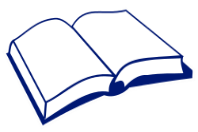 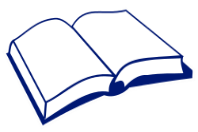 Good Language – Bad Language Continuum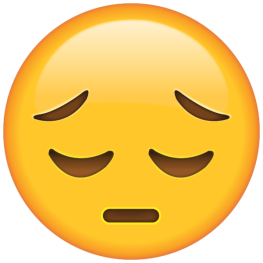 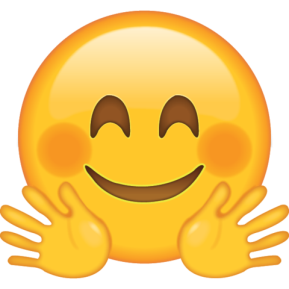 